Temat: Polska na mapie. ……………………………………………………………….Podpisz regiony Polski.Pomorze ZachodniePomorze GdańskieKujawyPodlasieWielkopolskaDolny ŚląskGórny ŚląskMałopolskaMazowsze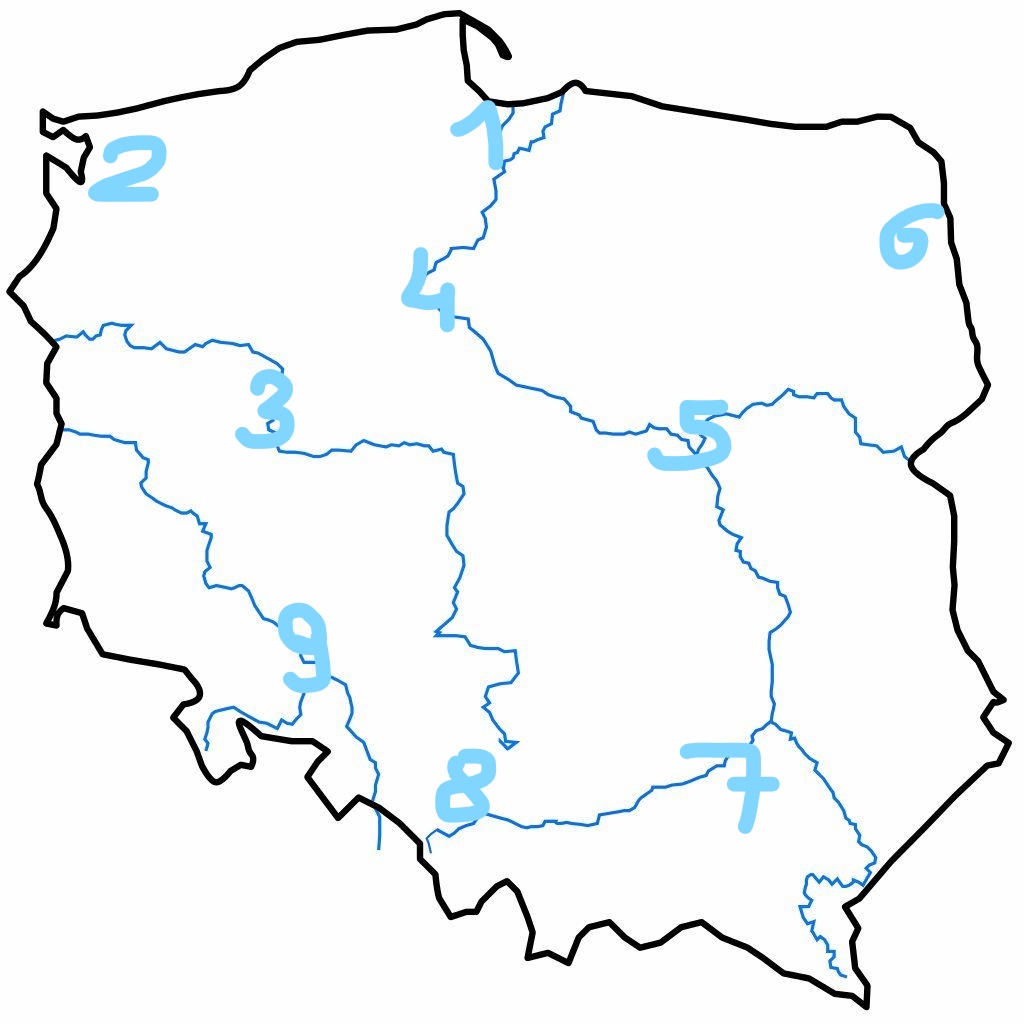 Temat: Podział administracyjny Rzeczypospolitej Polskiej.………………………………………………………………………………………………….Podpisz województwa i ich stolice. Pokoloruj województwo, w którym mieszkasz.Wielkimi literami podpisz stolicę Polski. 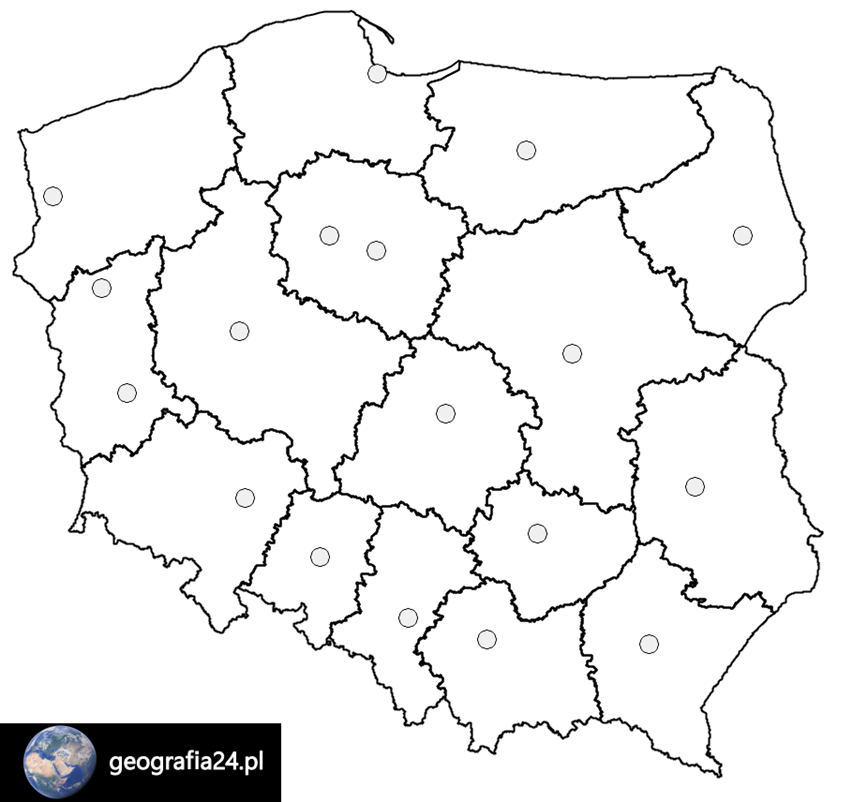 